Jelentkezési lap Mindfulness tanfolyamra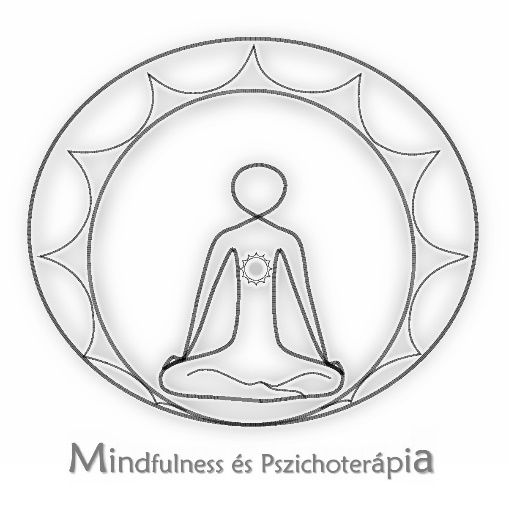 Név:Születési hely, dátum:Lakcím:Számlázási cím:Adószám:Email-cím:Telefonszám:Iskolai végzettség:Foglalkozás, munkahely:Melyik tanfolyamra jelentkezel?Előzetesen gyakoroltad-e rendszeresen a tudatos jelenlét bármely formáját? Ha igen, hol, hogyan, mikor?Mi indított arra, hogy jelentkezz a tanfolyamra?Mit szeretnél elérni a tanfolyam elvégzésével?Honnan, milyen forrásból értesültél a tanfolyamról?Van-e bármilyen szomatikus betegséged? Ha igen, igénybe veszel-e kezelést, milyet?Van-e bármilyen mozgásszervi betegséged? Ha igen, igénybe vessel-e kezelést, milyet?Van-e bármilyen mentális betegséged? Ha igen, igénybe veszel-e pszichiátriai/pszichológusi segítséget és ha igen, milyet? Szedsz-e gyógyszert?  Ne feledd, ebben az esetben pszichológusod, pszichiátered jóváhagyása szükséges a tanfolyamra jelentkezésedhez.Mielőtt elküldöd a jelentkezésedet, kérlek olvasd el a Tanfolyam Általános Szerződési Feltételeit (TÁSZF) ld lent. Jelentkezéseddel elfogadod a TÁSZF-t.Aláírás:	Dátum:	A Tanfolyam Általános Szerződési FeltételeiA tanfolyam szervezői (a továbbiakban Szervező):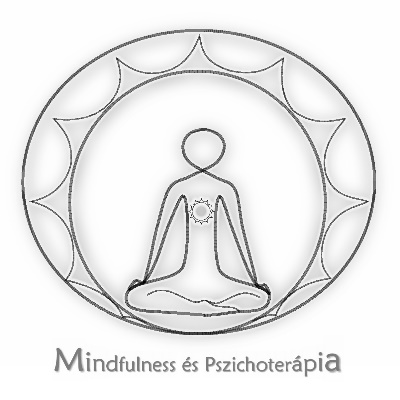 Havasi Marianna Honlapcím: www.namaszte.huAdószám: 64509796-1-22Nyilvántartási szám:	097912181A tanfolyam résztvevője (a továbbiakban Résztvevő):A tanfolyamon azok vehetnek részt, akik jelen honlapon megtalálható  elérhetőségeken: emailben vagy facebookon jelentkeztek, befizették a részvételi díjat, és elfogadják a tanfolyam általános szerződési feltételeit.A szerződés megkötésére távollevők között kerül sor. Résztvevő megadja Szervezőnek a szerződéskötéshez szükséges adatokat, amelyeket Szervező a jelen általános szerződési feltételekben meghatározott körben kezel.1. Szervező vállalja, hogya) Résztvevő számára a tanfolyam leírásában szereplő oktatási szolgáltatást nyújtja a megadott óraszámban és tartalommal.b) Szervező kizárólag a közvetlenül általa nyújtott szolgáltatás teljesítéséért vállal felelősséget.c) Amennyiben – több alkalmas tanfolyam esetén – a saját hibájából vagy vis maior okán egy vagy több alkalom elmarad, ezek pótlására lehetőséget biztosít. Egyalkalmas tanfolyam elmaradása esetén a részvételi díj visszajár.d) Amennyiben Résztvevő egészségi okból vagy vis maior okán mégsem tud részt venni a tanfolyamon, Szervező egy következő tanfolyamon részvételi lehetőséget biztosít számára (külön megállapodás alapján, tanfolyamonként egy résztvevőnek)2. Résztvevő kijelenti, hogya) Az előzetes tájékoztatást a tanfolyam körülményeiről és tartalmáról megértette, és nem tud olyan kizáró okról (pl. egészségügyi ok, korlátozó életkörülmények), amely számára nem teszi lehetővé a tanfolyam elvégzését.b)  Az előzetes tájékoztatásnak megfelelően megértette és igazolja, hogy a tanfolyam keretében sajátélmény jellegű személyiségfejlesztő szolgáltatást vesz igénybe. Az esetlegesen felmerülő nehézségeket, problémákat mielőbb jelzi az Oktatónak.c) Megértette, hogy a tanfolyam keretében oktatási szolgáltatást vesz igénybe, így ő maga felel a testi-lelki jóllétéért. Az esetlegesen felmerülő nehézségeket, problémákat mielőbb jelzi az Oktatónak.d) Amennyiben a tanfolyam elkezdését követően visszalép a tanfolyamtól, pénzvisszatérítésre nem jogosult. (De ld.: 1/d pont.)e) Amennyiben a tanfolyam kezdete előtt lép vissza, a tanfolyami díj visszatérítésére a tanfolyam kezdetét megelőző 14. napig van lehetősége. A kezdést megelőző 7. napig 50% visszatérítésre jogosult, a kezdést megelőző héten nem jogosult visszatérítésre.f) A foglalkozásokon engedély nélkül nem készít hang- vagy képfelvételt.g) Résztvevő a tanfolyamnak helyt adó intézmény házirendjét a szerződés megkötésével magára nézve kötelezőnek ismeri el. ONLINE tanfolyam esetén a 2/g pont tárgytalan.h) Elfogadja, vagy elutasíthatja, hogy elektronikus levélcíme megadásával hozzájárul ahhoz, hogy információt vagy reklámajánlatot küldjünk számára. A hírlevelekhez szükséges elérhetőséget a Mailchimp rendszerében tároljuk, azokat harmadik félnek nem adjuk át.i) Elfogadja, hogy a tanfolyamon elhangzó előadásokat, az írásos és hanganyagokat, illetve az esetlegesen készülő kép- vagy hangfelvételt csak személyes célra használja, azokat nem adja tovább.j) Elfogadja annak tényét, hogy önmagában ennek a tanfolyamnak az elvégzése nem teszi képessé és nem is jogosítja őt fel arra, hogy oktassa a tanfolyam módszerét. k) Résztvevő esetleges panaszát emailben vagy ajánlott levélben juttathatja el Szervezőnek. Szervező és Résztvevő esetleges vitájuk esetén törekszenek annak békés, tárgyalásos rendezésére, ennek sikertelensége esetén igényeiket törvényes úton érvényesíthetik. Résztvevő a szolgáltatással kapcsolatban felmerülő panaszával a Pécsi Békéltető Testülethez is fordulhat. Pécs, 2020. 12.10. Havasi Marianna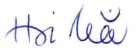 